.#16 count introS1: CHARLESTON STEP (On the chorus walls, “Can I get a hallelujah…” hands should be in the air, waiving)S2: TAPS AND VINESS3: MAMBOS AND TURNS4: BACK STEPS AND HEEL STEPSS5: JAZZ BOX AND HEEL TWISTSPERFORMANCE NOTES:(1) There is a slight “internal” Tag on 3rd wall when singer draws out the word “escape” [ct. 48] – do the toe point and stomp sequence twice(2) There is a Restart on wall 5 after the mambos [28 counts and a pause].There is time to do a brief twist, if desired (3)At end of song, repeat  the jazz box, heel swing, and flick sequence three timesmychurch2   2/22/16©Contact: indancer@sbcglobal.netMy Church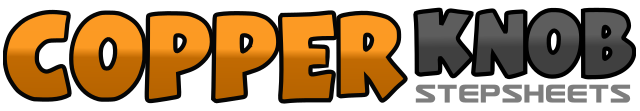 .......Count:64Wall:2Level:High Beginner.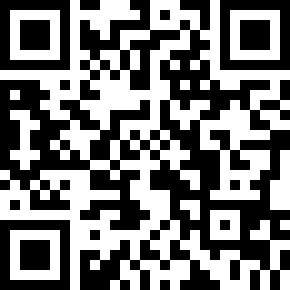 Choreographer:Jean Welser (USA) - February 2016Jean Welser (USA) - February 2016Jean Welser (USA) - February 2016Jean Welser (USA) - February 2016Jean Welser (USA) - February 2016.Music:My Church - Maren MorrisMy Church - Maren MorrisMy Church - Maren MorrisMy Church - Maren MorrisMy Church - Maren Morris........1-2, 3-4Right foot forward, twist toe, and step back5-6, 7-8Left foot back, twist toe, and step forward1,2,3,4Vine right four steps – right to side, left behind, right to side, left step together5,6,7,8Tap three times with right toe to right side and hold one count (right hand with index finger pointed should wave with each tap to emphasize beat)1,2,3,4Vine back to left three steps –right behind, left to side, right cross over left-and hold one count5,6,7,8Make a quarter turn left (9:00) and mambo left – left forward, right in place, left back and hold1,2,3,4Mambo right – right forward, left in place, right back and hold5,6,7,8Make a half turn left – left forward, right forward, pivot on left foot (face 3:00 wall) and hold one count1-2, 3-4Walk backwards right, left (stepping toe heel for two counts each step, almost moonwalk style)5-6, 7-8Walk backwards right, left (again, toe heel)1-2, 3-4Right heel forward, step back down, left heel forward, step back down5-6, 7-8Point right toe down, then stomp right foot1-2, 3-4Jazz box with quarter turn to the right – right cross over left, left foot diagonal back5-6, 7-8(Continue) Step right to 6:00 wall, step left together to complete quarter turn1,2,3,4Keeping toes together, swing heels left, center, right, center fast5,6, 7,8Flick right foot, throw hands in air(5), hold one count(6), touch right toe down(7) and hold (8) preparing to begin dance again with right forward Charleston step